Образовательный маршрут на 23.04.2020г. в подготовительной группе «Знайки». Подготовила: Тураева М.Д.Добрый день, уважаемые родители!  Продолжаем наш образовательный маршрут по теме «В здоровом теле -  здоровый дух».  Как хорошо, когда мы бодры, веселы и здоровы! Не правда-ли? Ведь какговорили древние греки: «В здоровом теле – здоровый дух». Обсудите это с вашими детьми. Спросите, что помогает человеку быть здоровым? Вместе назовите составляющие крепкого здоровья. А поможет нам все вспомнить этот мультфильм:   https://youtu.be/XIMtJo6lmIM Дополнительная информация в этом ролике. Перейдите по ссылке:https://youtu.be/et_ZTONH34c Еще раз проговорите эти компоненты, которые помогают нам укреплятьздоровье, закаляют нас, делают смелыми и сильными. А сейчас пришло время для пальчиковой гимнастики. Перейдите по ссылке:https://youtu.be/zZB74T3ThEMНОД Речевое развитие (развитие речи)Тема: «Голубая весна». (Сочинение сказки на заданную тему.)Задачи: 1.Формировать умение придумывать сказку на заданную тему, передавать специфику сказочного жанра.2.Упражнять в умении подбирать синонимы и антонимы.Подготовка к сочинению, задайте детям вопросы:* Придумайте определения к слову весна. Какая она? (теплая, красивая, красная, солнечная, голубая…)* Какое солнце весной? (теплое, яркое, ласковое, лучистое, золотое, красное).* Какое небо зимой? (пасмурное, холодное, серое, хмурое…)* Какое солнце зимой? (тусклое, холодное, скучное).- А сейчас придумайте весеннюю сказку. Сказка должна быть короткая и законченная. Но мы должны увидеть, что это именно сказка, вам нужно будет придумать какое-то чудо, которое произошло с травой, или с деревом, или с животным. Желаю удачи!Упражнения в подборе синонимов и антонимов вы можете найти здесь. Перейдите по ссылке: https://youtu.be/0eWtoOvcNZ4https://youtu.be/0HRWgzUQcZA НОД Социально-коммуникативное развитие (ознакомление с окружающим миром и социальной действительностью)Тема: «Улица-не место для игр»Задачи:1.формирование навыков безопасного поведения на дороге.Посмотрите познавательный мультфильм «Уроки тетушки Совы. Уроки ПДД для детей.»Перейдите по ссылке:https://youtu.be/KsH1CkbfCUQ Посмотри на картинки и ответь, что не так: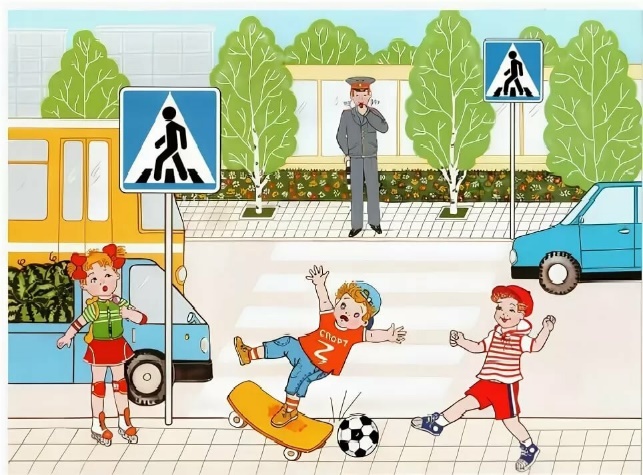 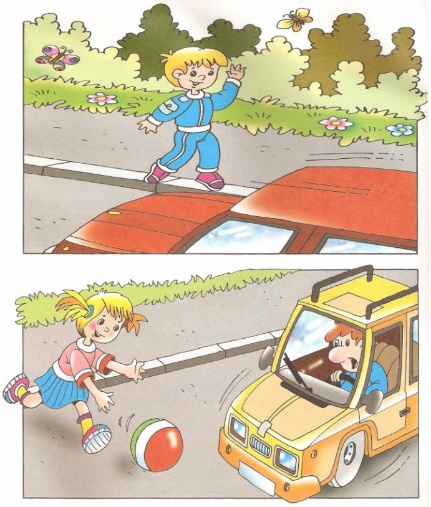 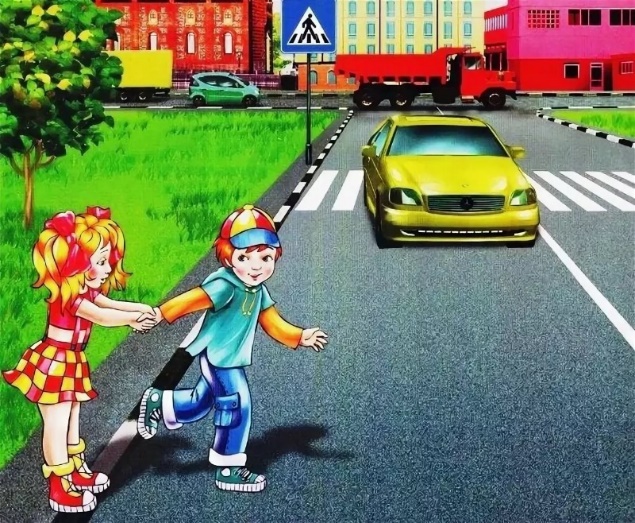 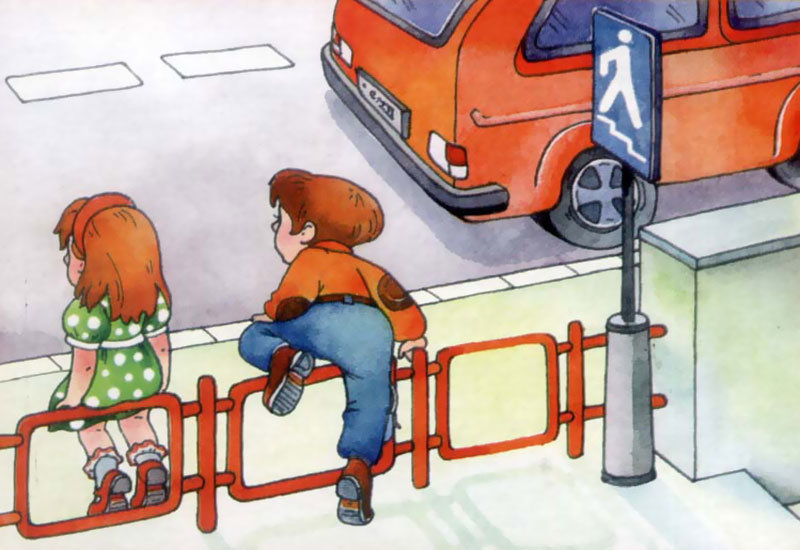 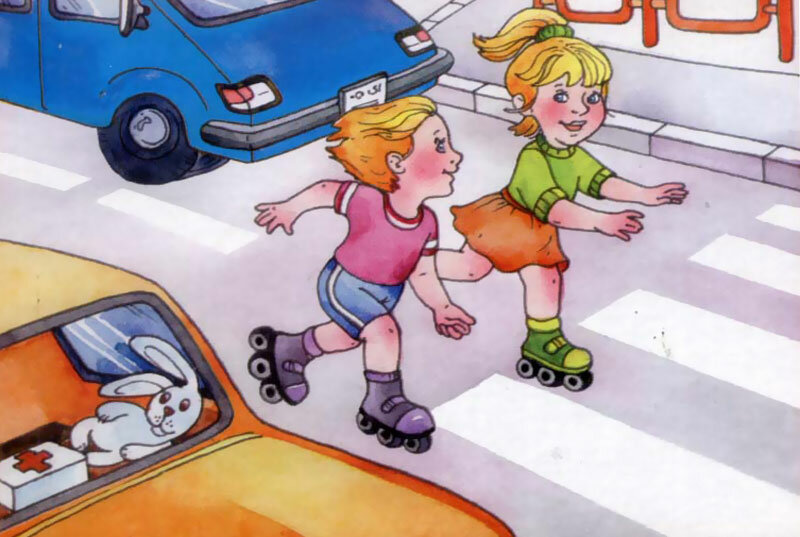 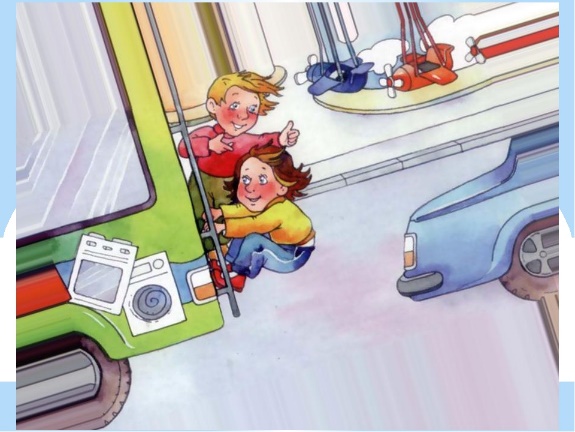 НОД Физическое развитие (физическая культура)Самое время разучить с детьми новый комплекс зарядки, которыйвозможно выполнять  вместе  с  детьми  с  опорой  напредложенное видео: https://youtu.be/7ELMG_9fVeY Работа в данном направлении должна продолжаться всегда.Формируйте у своих детей привычку заботится о своем здоровье с ранних лет!Задайте детям вопросы, которые помогут выяснить как они усвоили сегодняшний материал:1.Каких друзей нашего здоровья вы знаете? (компоненты ЗОЖ)2.Делаете ли вы утром зарядку?3.Почему неряхи и грязнули часто болеют?4.Есть ли у вас режим дня? Соблюдаете ли вы его?5.Что дарит нам движение?6. Какие правила нужно соблюдать на улицах города?7. Чем опасно несоблюдение этих правил?Наш образовательный маршрут подошел к концу, надеюсь, Вам понравилось!Спасибо за внимание!